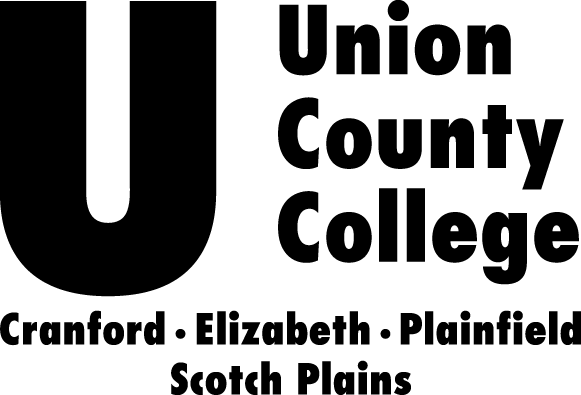 STANDARD DOCUMENTATION REQUIREMENTS:As defined by law, if a student has self-identified as a person with a disability and wishes to seek accommodations, appropriate documentation must be submitted.All documentation must verify the disability, functional limitations and the need for accommodations. Students must meet all requirements and institutional standards for all classes. Depending upon the disability, documentation might include:Language and Learning Disabilities: Specific Learning Disability, Speech or Communication ImpairmentEducational Evaluation (usually less than three years old), with the specific diagnosis by a licensed psychologist or a learning consultant, including standardized test scoresacceptable tests include: Woodcock Johnson Tests of Achievement, Wechsler Individual Achievement Test, Kaufman Test of Educational Achievement ANDPsychological Evaluation (usually less than three years old), with the specific diagnosis by a licensed psychologist or a learning consultant, including standardized test scoresacceptable tests include: Woodcock Johnson Test of Cognitive Abilities, Wechsler Adult Intellegence Scale, Wechsler Intelligence Scale for Children, Stanford Binet Intelligence ScaleOPTIONAL:Speech and Language Evaluation, if appropriateMost recent Individual Education Program (IEP) helps to inform about the support the student has received in the past.Medical, Developmental, Physical or Sensory Disabilities: Intellectual Disability, Attention Deficit Hyperactivity Disorder (ADHD), Visual Impairment, Hearing Impairment, Orthopedic Disability, Seizure Disorder, Other Health Impairment Comprehensive physician diagnosis and report, (usually less than one year old) including:type and severity of current symptomsfunctional impact of the disabilitycurrent medications, treatments, and/or services currently prescribeddescription of expected progression or stability of the disability or illness over timerecommendations for accommodations or services connecting the need for the accommodations to the functional impact of the disability.ORStudents may use the Disability Verification Form provided by DSS to provide appropriate documentation.Psychiatric/Psychological Disabilities: Current documentation (usually less than one year old); an official report from a licensed psychiatrist, licensed psychologist, licensed social worker, or licensed mental health provider to include:specific diagnosisdescription of current symptomssummary of comprehensive assessmenthistory of symptomsvalidation of need for services related to the functional impact of the disabilitycurrent treatment and medication - including any side effectsrecommendations including suggested academic accommodations justified by the link to functional limitations in the academic environmentORStudents may use the Disability Verification Form provided by DSS to provide appropriate documentation.Individual Educational Plans (IEPs), 504 Plans, or  documentation of past accommodations may be used to  determine appropriate accommodations only if they contain the complete information specific to the disability as required above.